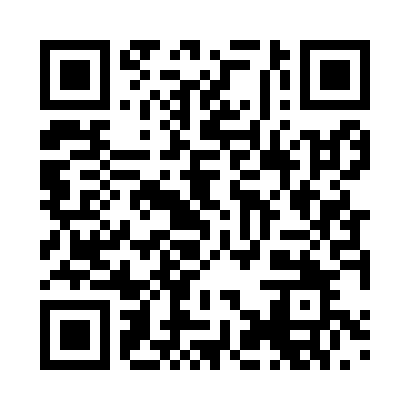 Prayer times for Bargdorf, GermanyWed 1 May 2024 - Fri 31 May 2024High Latitude Method: Angle Based RulePrayer Calculation Method: Muslim World LeagueAsar Calculation Method: ShafiPrayer times provided by https://www.salahtimes.comDateDayFajrSunriseDhuhrAsrMaghribIsha1Wed3:035:441:155:208:4711:182Thu3:025:421:155:208:4911:203Fri3:015:401:155:218:5111:214Sat3:005:381:155:228:5311:215Sun3:005:361:155:238:5411:226Mon2:595:341:155:238:5611:237Tue2:585:321:155:248:5811:248Wed2:575:301:155:258:5911:249Thu2:565:291:145:259:0111:2510Fri2:565:271:145:269:0311:2611Sat2:555:251:145:279:0411:2612Sun2:545:231:145:279:0611:2713Mon2:545:221:145:289:0811:2814Tue2:535:201:145:299:0911:2815Wed2:525:191:145:299:1111:2916Thu2:525:171:145:309:1311:3017Fri2:515:151:145:319:1411:3118Sat2:515:141:145:319:1611:3119Sun2:505:131:155:329:1711:3220Mon2:495:111:155:329:1911:3321Tue2:495:101:155:339:2011:3322Wed2:485:081:155:349:2211:3423Thu2:485:071:155:349:2311:3524Fri2:485:061:155:359:2511:3525Sat2:475:051:155:359:2611:3626Sun2:475:041:155:369:2711:3727Mon2:465:021:155:369:2911:3728Tue2:465:011:155:379:3011:3829Wed2:465:001:165:379:3111:3930Thu2:454:591:165:389:3311:3931Fri2:454:581:165:389:3411:40